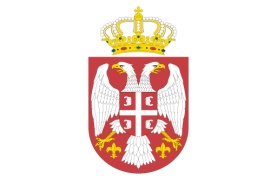 РЕПУБЛИКА СРБИЈАЈАВНИ ИЗВРШИТЕЉ Жарко Радовић Легитимација Министарства правде No 204Крагујевац, ул. Милована Гушића бр.38ББрој ИИв-196/21Дана:01.12.2023. годинеЈАВНИ ИЗВРШИТЕЉ Жарко Радовић из Крагујевца, у извршном предмету извршног повериоца AGROINDUSTRIJSKA KOMERCIJALNA BANKA AIK BANKA A.D. BEOGRAD, Београд, ул. Булевар Михаила Пупина бр. 115ђ, МБ 06876366, ПИБ 100618836, чији је пуномоћник адв. Небојша Радовић, Нови Сад, Васе Стајића бр. 28, против извршног дужника Јована Ђурића, Крагујевац, ул. Кнеза Михаила бр. 1/1, ЈМБГ 2004959720048, ради спровођења извршења одређеног Решењем о извршењу Основног суда у Крагујевцу ИИв-662/2021 од 23.11.2021. године, основу чл. 23. у вези чл.163, чл.171, чл. 171а, чл. 172., чл.173,чл.174, чл.175 и чл. 177 ст.1, ст.2 и ст.3  у вези чл. 178.ст.1 Закона о извршењу и обезбеђењу („Службени гласник РС“54/19)донео је дана 01.12.2023. године, ЗАКЉУЧАК О ПРОДАЈИ НЕПОКРЕТНОСТИ НА ПОНОВЉЕНОМ ПРВОМ ЕЛЕКТРОНСКОМ ЈАВНОМ НАДМЕТАЊУ    	 I  ОДРЕЂУЈЕ СЕ ПОНОВНА ПРВА јавна продаја непокретности путем електронског јавног надметања у власништву извршног дужника Лист непокретности бр.3317 КО Крагујевац II  и то:	-остало вештачки створено неплодно земљиште, број дела 1, површине 506 м2, на адреси Брђанска 2.део, на кат.парцели број 1878-утврђена вредност непокретности износи  95.874,52 динара (817,53 еура);	  у приватној својини извршног дужника Јована Ђурића, Крагујевац, ул. Кнеза Михаила бр. 1/1, ЈМБГ 2004959720048 са обимом удела од 119/506.	Уписаних у Лист непокретности бр.4585 КО Крагујевац II  и то:	-воћњак 2.класе, број дела 1, површине 507 м2, на адреси Брђанска 2.део, на кат.парцели број 1880-утврђена вредност непокретности 83.118,69 динара(708,76 еура);у приватној својини извршног дужника Јована Ђурића, Крагујевац, ул. Кнеза Михаила бр. 1/1, ЈМБГ 2004959720048 са обимом удела од 94/507.	Уписаних у Лист непокретности бр.735 КО Крагујевац II  и то:	-помоћна зграда, ПР-1, број дела 1, површине 56 м2, на адреси Петра Симовића бр.15А, на кат.парцели број 1875-утврђена вредност износи 4.237.955,77 динара(36.137,40 еура);  у приватној својини извршног дужника Јована Ђурића, Крагујевац, ул. Кнеза Михаила бр. 1/1, ЈМБГ 2004959720048 са обимом удела од 1/1.	Уписаних у Лист непокретности бр.735 КО Крагујевац II  и то:	-земљиште под зградом и другим објектом, број дела 1, површине 56 м2, на адреси Петра Симовића бр.15А, на кат.парцели број 1875-утврђена вредност износи 50.329,16 динара(429,16 еура);	  у приватној својини извршног дужника Јована Ђурића, Крагујевац, ул. Кнеза Михаила бр. 1/1, ЈМБГ2004959720048 са обимом удела од 929/1051.	II На непокретности која је предмет продаје, сходно писаним исправама које су учесници у поступку предочили јавном извршитељу и стања у Катастру, нема уписаних терета, изузев терета уписаних у корист извршног повериоца AGROINDUSTRIJSKA KOMERCIJALNA BANKA AIK BANKA A.D. BEOGRAD, Београд, ул. Булевар Михаила Пупина бр. 115ђ, МБ 06876366, ПИБ 100618836.        III Закључком о утврђењу вредности непокретности ИИв-196/21 од дана 07.08.2023. године Јавни извршитељ Жарко Радовић из Крагујевца је утврдио тржишну вредност предметне непокретности, тако да она износи динара 4.467.279,21 (38.092,86 еура) на дан процене (15.06.2023. године), с тим да на овом надметању почетна цена износи 70% од процењене вредности и то 3.127.095,45динара.	IV ПРВО поновно електронско  јавно надметање за продају непокретности из става I овог закључка одржаће се дана 28.12.2022. године у периоду од 09 до 15 часова преко на портала електронског јавног надметања који је доступан на интернет  страници  www.eaukcija.sud.rs, с тим што време за давање понуда траје најдуже четири часа, у периоду од 9 од 13 часова.	У случају да је најмање једна понуда дата у последњих пет минута пре истека периода од 9 до 13 часова, време трајања електронског јавног надметања се продужава за још пет минута од времена одређеног за окончање електронског јавног надметања. Овај поступак се понавља све док у последњих пет минута  електронског јавног надметања не буде дата ниједна понуда, а најдуже до 15 часова, када се поступак електронског јавног надметања мора окончати. Сва остала правила везана за електронско јавно надметање регулисана су Правилником о организацији и поступку електронског јавног надметања (Сл.Гласник РС бр.14/2020. године).	Лицитациони корак на електронском јавном надметању износи 5% од почетне цене. 	V Право учешћа на електронском јавном надметању имају лица која су регистровани корисници, односно која су се регистровала на порталу електронског јавног надметања и која положе јемство у висини од 15 % од процењене вредности најкасније три дана пре одржавања електронског јавног надметања, односно закључно са даном 25.12.2023. године.	VI Јемство се полаже у новцу уплатом на рачун Министарства правде Републике Србије који је објављен на интернет страници портала електронске продаје(eaukcija.sud.rs), лицима која уплате јемства изврше након рока ускратиће се учествовање на јавном надметању,  а после закључења електронског јавног надметања средства уплаћена у сврху јемства преносе се на депозитни рачун јавног извршитеља Жарка Радовића бр. 205-404409-40 који се води код НЛБ КОМЕРЦИЈАЛНА БАНКА А.Д. БЕОГРАД са напоменом „јемство за учествовање на електронском надметању у предмету ИИв-196/21“.	Регистрација корисника на порталу електронског јавног надметања врши се подношењем захтева за употребу квалификованог електронског потписа. Након регистрације на порталу електронског јавног надметања електронским путем подноси пријаву за учешће на електронском јавном надметању и доставља доказ о уплати јемства, када му се као понудиоцу додељује јединствени индетификациони број ради учествовања на електронском јавном надметању.	Полагања јемства су ослобођени извршни поверилац и заложни поверилац, ако њихова потраживања достижу износ јемства и ако би се с обзиром на њихов ред првенства и утврђену вредност непокретности тај износ могао намирити из продајне цене. Јавни извршитељ пре објављивања електронског јавног надметања путем портала доставља индетификационе податке учесника који су по Закону ослобођени од плаћања јемства.	VII Најповољнији понудилац коме буде додељена непкретност (купац) је дужан да понуђени износ(цену) уплати у року од 15 дана од дана донођења закључка о додељивању непокретности и то на рачун јавног извршитеља Жарка Радовића бр. 205-404409-40 који се води код НЛБ КОМЕРЦИЈАЛНА БАНКА А.Д. БЕОГРАД са позивом на број ИИв-196/21. Ако најповољнији понудилац не плати понуђену цену у року, закључком се оглашава да је продаја без дејства према њему и непокретност се додељује другом по реду понудиоцу уз одређивање рока од 15 дана за плаћање понуђене цене. Ако ни он цену не плати у року, закључком се оглашава да је продаја без дејства према њему и непокретности додељује трећем по реду понудиоцу уз одређивање рока од 15 дана за плаћање понуђене цене. Ако ни трећи по реду понудилац не плати цену у року, јавни извршитељ утврђује да електронско јавно надметање није успело. Исто важи и ако је ималац права прече куповине изјавио да купује непокретност под истим условима као најповољнији понудилац. Ако је купац извршни поверилац чије потраживање не досеже износ продајне цене и ако би се с обзиром на њихов ред првенства могао намирити из ње, он плаћа на име цене само разлику између потраживања и продајне цене. 	VIII Понудиоцима чија понуда није прихваћена јемство се враћа одмах по закључењу јавног надметања, осим другом и трећем по реду понудиоцу, којима ће се јемство вратити када најповољнији понудилац плати понуђену цену у року, а трећем по реду понудиоцу када други по реду плати понуђену цену у року. Из јемства понудиоца који није платио понуђену цену намирују се трошкови јавног надметања и разлика између цене коју је понудио и плаћене цене, а након тога преостане вишак, уплатиће се на рачун буџета РС. Ако прва три понудиоца не плате понуђену цену у року, из њиховог јемства намирију се трошкови првог и другог јавног надметања, односно непосредне погодбе и разлика у цени постигнута на првом и другом јавном надметању, односно разлика у цени која је постигнута на другом јавном надметању и цени која је постигнута у поступку продаје путем непосредне погодбе, а ако након тога преостане вишак, уплатиће се на рачун буџета РС.Јемство у сваком случају губи учесник који не понуди ни почетну цену, као и учесник који одустане од јавног надметања.Исто важи и ако  је ималац права прече куповине изјавио да купује непокретност под истим условима као најповољнији понудилац.	 IX Сви порези и трошкови преноса права власништва падају на терет купца.	X Упозоравају се заинтересована лица да купац непокретности ни на електронском јавном надметању, ни непосредном погодбом не може бити извршни дужник.Купац непокретности не може бити ни јавни извршитељ, заменик јавног извршитеља, помоћник јавног извршитеља или друго лице запослено код јавног извршитеља, независно од тога да ли поступа у конкретном извршном поступку, нити лице које је њихов крвни сродник у правој линији, а у побочној линији до четвртог степена, супружник, ванбрачни партнер, тазбински сродник до другог степена, старатељ, штићеник, усвојитељ, усвојеник, хранитељ или храњеник. Купац непокретности не може бити ни свако друго лице које службено учествује у конкретном извршном поступку.Купац непокретности не може бити ни лице запослено у Министарству као администратор портала јавног надметања, нити лице које је његов крвни сродник у правој линији, а у побочној до четвртог степена сродства, супружник, ванбрачни партнер, тазбински сродник до другог степена, старатељ, штићеник, усвојитељ, усвојеник, хранитељ или храњеник.	XI Јавни извршитељ ће заинтересованим лицима, а која се пријаве до 12.12.2023. године електронским путем на службени email zarkoradovic82@gmail.com  или на контакт телефон 034/356-198, 065/335-61-98 омогућити разгледање непокретности дана 20.12.2023. године у 11 часова.У случају да извршни дужник није присутан или онемогућава приступ непокретности, јавни извршитељ може да  отворити закључану непокретност у присуству два пунолетна сведока, а уколико извршни дужник онемогућава приступ непокретности затражиће помоћ полиције која је дужна да извршног дужника и остала присутна лица упозори да ће употребити средства принуде ако буду ометала или спречавала разгледање непокретности и предузети друге мере и радње које према закону могу да се предузму у току извршења, самоиницијативно или на захтев јавног извршитиља.	XII  Закључак о продаји објавиће се на порталу електронске јавне продаје и на електронској  огласној табли Коморе јавних извршитеља РС, с тим да извршни поверилац може о свом трошку да објави закључак о продаји у средствима јавног информисања, односно да о закључку обавести лица која се баве посредовањем у продаји непокретности.						О б р а з л о ж е њ е 	Дана 29.11.2021. године јавни извршитељ запримио је Решење о извршењу Основног суда у Крагујевцу ИИв-662/2021 од 23.11.2021. године којим је усвојен предлог  извршног повериоца AGROINDUSTRIJSKA KOMERCIJALNA BANKA AIK BANKA A.D. BEOGRAD, Београд, ул. Булевар Михаила Пупина бр. 115ђ, МБ 06876366, ПИБ 100618836, чији је пуномоћник адв. Небојша Радовић, Нови Сад, Васе Стајића бр. 28, против  извршног дужника Јована Ђурића, Крагујевац, ул. Кнеза Михаила бр. 1/1, ЈМБГ 2004959720048, ради наплате новчаног потраживања извршног повериоца.	Закључком бр. ИИв-196/21од 03.11.2023. године јавни извршитељ је заказао прву јавну продају непокретности на електронском јавном надметању за дан 01.12.2023. године. Како нису били испуњени процесни услови за одржавање јавне продаје, с обзиром да се нису вратили докази о уручењу Закључка о првој јавној продаји пуномоћнику извршног повериоца услед штрајка  ЈППоште Србије, Јавни извршитељ је огласио поновну јавну продају непокретности.	Имајући у виду напред наведено, Јавни извршитељ је сходно на основу чл. 23. у вези чл.171а, чл.173,чл.174, чл. 177 ст.1, ст.2 и ст.5 у вези чл. 178.ст.2 и чл.179 ст.5  Закона о извршењу и обезбеђењу („Службени гласник РС“54/19) одлучио као у изреци закључка.											ЈАВНИ ИЗВРШИТЕЉ											_____________________											       Жарко РадовићПРАВНА ПОУКА: Против овог закључка није дозвољен приговор.ДН-а: пуномоћнику извршног повериоца, извршном дужнику, Огласна табла Основног суда у Крагујевцу, Огласна табла Коморе јавних Извршитеља.